附件2专业技术人员职业资格考试合格人员登记表样表注：1.本表用钢笔、签字笔填写或电脑打印均可。2.表中有关时间均按“X年X月”格式填写（如2010年5月）。3．办证人员按照样表填写自己的实际情况，并将一寸照片贴在表上指定位置。4.本表作为取得相应专业技术资格以及证书遗失补办的重要依据，一式三份，由发证机构、考生本人分别留存一份，装本人人事档案一份。领证人签字：（手签）  领证日期：（办证当天日期）   联系电话：（手机号）填表说明：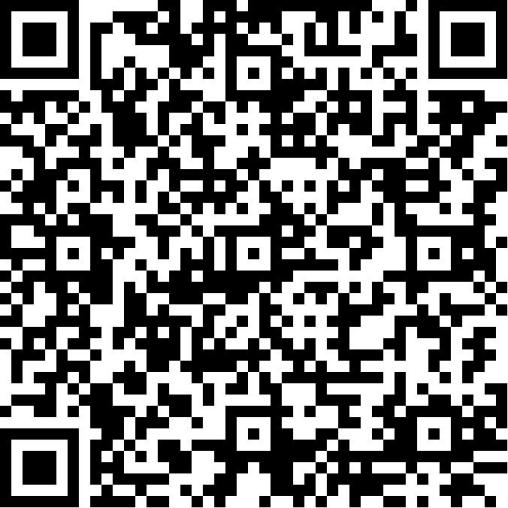 （提前扫描二维码，选择2023年护士执业资格考试，查询证书编号等填表信息）注释1：本专业最高学历：系指本次考试报名填写的最高学历，且须是国家认可学历；注释2：所学专业：与毕业证书所述专业完全一致；注释3：报考专业：与扫描上述二维码查询出来的专业填写完全一致；注释4：级别：统一填写“初级（士）”；注释5：类别：统一填写“卫生”；注释6：取得资格名称：统一填写“护士”；注释7：取得时间：2023年4月9日；注释8：管理号/证书编号：扫描二维码查询；注释9：本人人事档案存放单位：填写实际存放档案单位名称，查询档案是否在重庆市卫生人才交流中心的方法（登录重庆卫生人才网（http://www.cqwsrc.com/），进入首页后，鼠标移至“人才服务中心”上，在弹出的菜单中点击“人才交流”，在新界面点击右上方“档案查询”图标，输入本人身份证号，点击立即查询，即可查到）。如档案未在重庆市卫生人才交流中心，则需根据自己实际存放地填写，如确实不知自己档案存放在何处，此处暂时空着不填）；注释10：考试管理机构意见：此次证书均为达到国家分数线的，在国家处用签字笔打勾；注释11：市职改办意见：与注释6（取得资格名称）填写相同，统一填写“护士”。姓名XXXXXXXXX性别X出生年月出生年月XX年X月贴1寸近照贴1寸近照本专业最高学历本专业最高学历本专业最高学历本专业最高学历详见注释1详见注释1毕业时间毕业时间XX年X月贴1寸近照贴1寸近照所学专业所学专业所学专业所学专业详见注释2详见注释2从事本专业工作时间从事本专业工作时间Ｘ年（截至办证当天的年限，例如“1年”），如从未从事有关工作则填“无”贴1寸近照贴1寸近照参加工作时间参加工作时间参加工作时间参加工作时间XX年X月XX年X月身份证号身份证号XXXXXXXXXXXXXXXXXXXXXXXXXXXXXX工作单位工作单位工作单位工作单位填单位全称，如暂无工作单位填写“无”填单位全称，如暂无工作单位填写“无”填单位全称，如暂无工作单位填写“无”填单位全称，如暂无工作单位填写“无”填单位全称，如暂无工作单位填写“无”填单位全称，如暂无工作单位填写“无”填单位全称，如暂无工作单位填写“无”报考专业报考专业报考专业详见注释3详见注释3级别级别详见注释4类别类别详见注释5取得资格名称取得资格名称取得资格名称详见注释6详见注释6详见注释6详见注释6取得时间详见注释7详见注释7详见注释7管理号/证书编号管理号/证书编号管理号/证书编号管理号/证书编号管理号/证书编号详见注释8详见注释8详见注释8详见注释8详见注释8详见注释8本人人事档案存放单位本人人事档案存放单位本人人事档案存放单位本人人事档案存放单位本人人事档案存放单位详见注释9详见注释9详见注释9详见注释9详见注释9详见注释9考试管理机构意见详见注释10考试管理机构意见详见注释10该同志经全国统一考试，达到国家/重庆市合格线，全部规定科目成绩合格。（章）                         年    月    日（填写预约好的办证当天日期，年月日均要填）该同志经全国统一考试，达到国家/重庆市合格线，全部规定科目成绩合格。（章）                         年    月    日（填写预约好的办证当天日期，年月日均要填）该同志经全国统一考试，达到国家/重庆市合格线，全部规定科目成绩合格。（章）                         年    月    日（填写预约好的办证当天日期，年月日均要填）该同志经全国统一考试，达到国家/重庆市合格线，全部规定科目成绩合格。（章）                         年    月    日（填写预约好的办证当天日期，年月日均要填）该同志经全国统一考试，达到国家/重庆市合格线，全部规定科目成绩合格。（章）                         年    月    日（填写预约好的办证当天日期，年月日均要填）该同志经全国统一考试，达到国家/重庆市合格线，全部规定科目成绩合格。（章）                         年    月    日（填写预约好的办证当天日期，年月日均要填）该同志经全国统一考试，达到国家/重庆市合格线，全部规定科目成绩合格。（章）                         年    月    日（填写预约好的办证当天日期，年月日均要填）该同志经全国统一考试，达到国家/重庆市合格线，全部规定科目成绩合格。（章）                         年    月    日（填写预约好的办证当天日期，年月日均要填）该同志经全国统一考试，达到国家/重庆市合格线，全部规定科目成绩合格。（章）                         年    月    日（填写预约好的办证当天日期，年月日均要填）市职改办意见市职改办意见该同志具备 详见注释11 资格。（章）                         年    月    日（填写预约好的办证当天日期，年月日均要填）该同志具备 详见注释11 资格。（章）                         年    月    日（填写预约好的办证当天日期，年月日均要填）该同志具备 详见注释11 资格。（章）                         年    月    日（填写预约好的办证当天日期，年月日均要填）该同志具备 详见注释11 资格。（章）                         年    月    日（填写预约好的办证当天日期，年月日均要填）该同志具备 详见注释11 资格。（章）                         年    月    日（填写预约好的办证当天日期，年月日均要填）该同志具备 详见注释11 资格。（章）                         年    月    日（填写预约好的办证当天日期，年月日均要填）该同志具备 详见注释11 资格。（章）                         年    月    日（填写预约好的办证当天日期，年月日均要填）该同志具备 详见注释11 资格。（章）                         年    月    日（填写预约好的办证当天日期，年月日均要填）该同志具备 详见注释11 资格。（章）                         年    月    日（填写预约好的办证当天日期，年月日均要填）